Katolickie Przedszkole„Ogródek Świętego Franciszka”ZAPRASZA DO UDZIAŁUW KONKURSIE PLASTYCZNYM„Najpiękniejsza pisanka wielkanocna”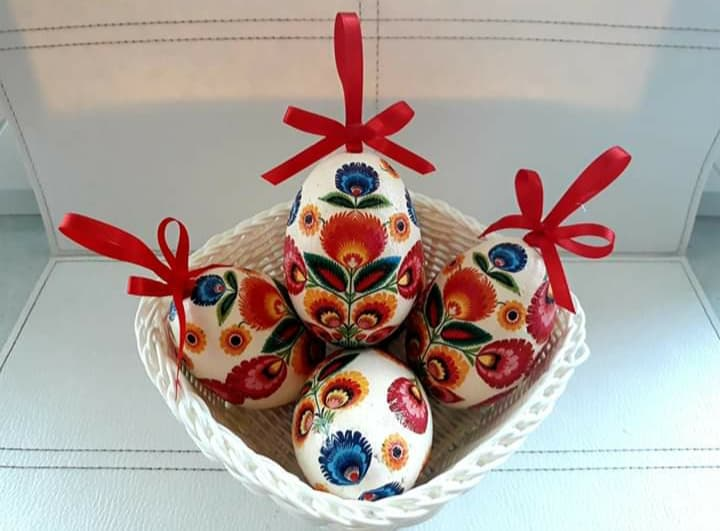 Organizowanym w okresie przedświątecznym, podczas trwania pracy zdalnej.REGULAMINKonkursu plastycznego„Najpiękniejsza pisanka”I. ORGANIZATOR:Katolickie Przedszkole „Ogródek Świętego Franciszka” ul. Feliksa Hłasko 53,      08-103 SiedlceII. TEMAT KONKURSU:      „Najpiękniejsza pisanka” III. CELE:Rozbudzanie i rozwijanie kreatywności u dziecka.Wzbogacenie doświadczeń plastycznych.Podtrzymywanie tradycji Świąt Wielkiej Nocy jaką jest zdobienie pisanek.Kształtowanie umiejętności wyrażania emocji poprzez twórczość plastyczną.Możliwość zaprezentowania prac plastycznych innym.IV. WARUNKI UCZESTNICTWA:W konkursie mogą wziąć udział dzieci z naszego przedszkola oraz ich rodzice.Każdy autor ozdabia jajko w formie płaskiej lub przestrzennej dowolną techniką plastyczną. Możliwa jest minimalna pomoc rodziców. Każdy autor może nadesłać nie więcej niż 1 zdjęcie siebie i swojej pisanki i umieścić je pod konkursowym postem.Czas trwania konkursu 30.03. – 07.04.2020 r.Rozstrzygnięcie konkursu odbędzie się w wielkim tygodniu 08.04.2020 r.Rozdanie nagród odbędzie się po zakończonej kwarantannie związanej z epidemią koronawirusa i po powrocie wszystkich dzieci do przedszkola.  Dostarczone prace będą zamieszczone na stronie internetowej przedszkola.V. OCENA I NAGRODY:Zdjęcia prac nadesłanych na konkurs zostaną ocenione przez jury, w skład którego wejdą przedstawiciele organizatora.Najistotniejszym kryterium oceny będzie pomysłowość i kreatywność wyrażona w  pracy plastycznej.  Dla laureatów przewidziane są nagrody rzeczowe za I, II i III miejsce. Rozdanie nagród odbędzie się po zakończonej kwarantannie związanej z epidemią koronawirusa i po powrocie wszystkich dzieci do przedszkola.VI. TERMINARZ KONKURSU:Przesyłanie zdjęć autora z pracą pisanki do 07.04.2020 r.Oceny jury – 08.04.2020 r.Informacje o wynikach konkursu – 08.04.2020 r. Dostępne na stronie internetowej przedszkola.Uroczyste wręczenie nagród odbędzie się po zakończonej kwarantannie związanej z  epidemią koronawirusa i po powrocie wszystkich dzieci do przedszkola.VII. POSTANOWIENIA KOŃCOWE:Zgłoszenie prac na konkurs jest równoznaczne z oświadczeniem, iż osoba dostarczająca pracę jest autorem/autorką załączonych zdjęć, prawa osób portretowanych zostały unormowane i osoby sportretowane wyrażają zgodę na ich wystawienie oraz opublikowanie na stronie internetowej przedszkola. Laureaci konkursu zostaną poinformowani osobiście. Nadesłanie prac jest jednoznaczne z akceptacją warunków niniejszego regulaminu przez autorów lub w  przypadku osób niepełnosprawnych przez ich prawnych opiekunów.Uczestnictwo w konkursie jest równoznaczne z wyrażeniem zgody na przetwarzanie danych osobowych do celów konkursu, publikację materiałów oraz fotografowanie. Informacja Administratora Danych OsobowychZgodnie z Art. 13 ust. 1 i 2 Rozporządzenia Parlamentu Europejskiego i Rady (UE) 2016/679 z dnia 27 kwietnia 2016 r. w sprawie ochrony osób fizycznych w związku z przetwarzaniem danych osobowych w sprawie swobodnego przepływu takich danych oraz uchylania dyrektywy 95/46/WE (ogólne rozporządzenie o ochronie danych Dz. U. UE. L. 2016.119.1           z dnia 4 maja 2016 r.) dalej RODO informuję:1. Administratorem danych osobowych jest dyrektor Katolickiego Przedszkola „Ogródek Świętego Franciszka,  ul. Feliksa Hłasko 53 w Siedlcach, która przetwarza podane w  konkursie dane osobowe zgodnie z art.6 ust. 1 lit. a RODO w związku z organizowanym konkursem.2. Dane osobowe przetwarzane będą w celu przeprowadzenia Konkursu plastycznego „Najpiękniejsza pisanka”.3. Dane osobowe będą przetwarzane w formie papierowej i elektronicznej.4. Przysługuje Państwu prawo do cofnięcia zgody na przetwarzanie danych w dowolnym momencie. Cofniecie zgody nie będzie miało wpływu na zgodność z prawem przetwarzania, którego dokonano na podstawie zgody przed jej cofnięciem.5. Konsekwencją wycofania zgody będzie brak możliwości wzięcia udziału w konkursie.6. Cofniecie zgody może mieć następującą formę: „Cofam zgodę na przetwarzanie danych osobowych przez Katolickie Przedszkole „Ogródek Świętego Franciszka” , przy ul. Feliksa Hłasko 53 w Siedlcach, udzieloną w dniu…………….. w celu………………… Podpis osoby, której dane dotyczą.7. Przysługuje Państwu prawo do żądania dostępu do danych osobowych dotyczących Pani/Pana osoby, ich sprostowania, usunięcia lub ograniczenia przetwarzania oraz wniesienia sprzeciwu.8. Każda osoba, której dane dotyczą ma prawo wnieść skargę do organu nadzorczego                   w zgodności z art. 77 RODO.Uwaga konkurs !!!KATOLICKIE PRZEDSZKOLE „OGRÓDEK ŚWIĘTEGO FRANCISZKA” ZAPRASZA DZIECI I ICH RODZICÓW DO UDZIAŁU  W KONKURSIE PLASTYCZNYM„Najpiękniejsza pisanka”Organizowanym w okresie przedświątecznym,podczas trwania pracy zdalnej.W konkursie mogą wziąć udział dzieci z naszego przedszkola oraz ich rodzice.Każdy autor ozdabia jajko w formie płaskiej lub przestrzennej dowolna techniką plastyczną. Możliwa jest minimalna pomoc rodziców. Każdy autor może nadesłać nie więcej niż 1 zdjęcie siebie i swojej pisanki i umieścić je pod konkursowym postem.Czas trwania konkursu 30.03. – 07.04.2020 r.Rozstrzygnięcie konkursu odbędzie się w wielkim tygodniu 08.04.2020 r.Rozdanie nagród odbędzie się po zakończonej kwarantannie związanej z epidemią koronawirusa i po powrocie wszystkich dzieci do przedszkola.  Dostarczone prace będą zamieszczone na stronie internetowej przedszkola.